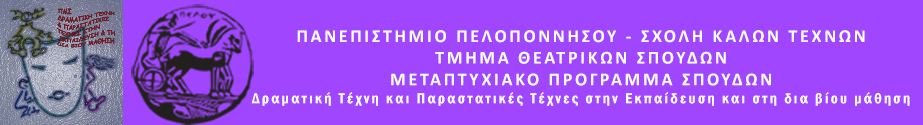 Δελτίο Τύπου 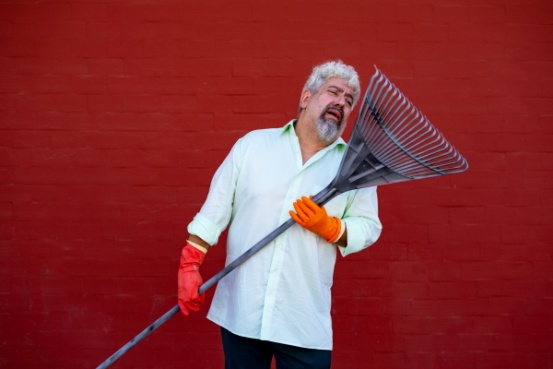 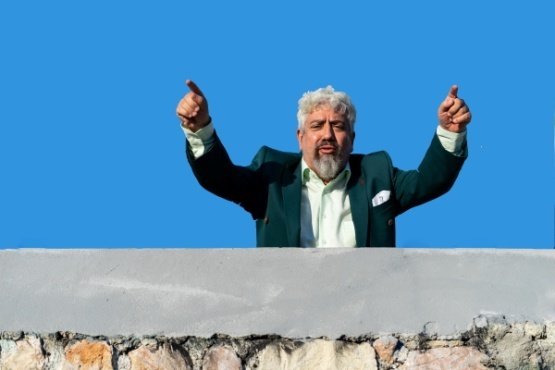 ΑΓΡΟΤΙΚΟ ΚΑΤΑΣΤΗΜΑ ΚΡΑΤΗΣΗΣ ΤΙΡΥΝΘΑΣ9 Δεκεμβρίου 2022ΙΑΚΩΒΟΥ ΚΑΜΠΑΝΕΛΛΗ«ΓΟΥΟΛΤΕΡ ΜΙΤΤΥ - Ο ΠΑΝΗΓΥΡΙΚΟΣ»Δύο μονόπρακτα του μεγάλου Έλληνα συγγραφέασε μία ενιαία παράστασηΣκηνοθεσία: Κατερίνα Πολυχρονοπούλου

Ερμηνεύει ο Δημήτρης ΦραγκιόγλουΤα δύο εξαιρετικά μονόπρακτα του μεγάλου Έλληνα συγγραφέα Ιάκωβου Καμπανέλλη «Η μυστική ζωή του Γουόλτερ Μίττυ» και «Ο πανηγυρικός» θα παρουσιαστούν σε μία ενιαία παράσταση σε σκηνοθεσία Κατερίνας Πολυχρονοπούλου και ερμηνεία Δημήτρη Φραγκιόγλου στις 9 Δεκεμβρίου στο Αγροτικό Κατάστημα Κράτησης Τίρυνθας  Αξίζει να σημειωθεί, ότι ο μονόλογος «Η Μυστική Ζωή του Γουόλτερ Μίττυ», έχει παρουσιαστεί μόνο μια φορά, το 1957 και είναι ελεύθερη διασκευή από το  διήγημα του Τζέιμς Θέρμπερ: «Η μυστική ζωή του Γουόλτερ Μίττυ». Ένα κείμενο απρόβλεπτο, εντελώς διαφορετικού ύφους και περιεχομένου, το οποίο αποδεικνύει για άλλη μια φορά, το ανήσυχο και διαρκώς εξελισσόμενο και πειραματικό πνεύμα του πολυσχιδούς συγγραφέα μας.Ο Γουόλτερ Μίττυ, έχει βρει έναν τρόπο να δραπετεύει από την ανούσια, μονότονη και βαρετή καθημερινότητά του, με το να γίνεται ο ήρωας των ονειροπολήσεών του. Η πραγματικότητα με τη φαντασία εμπλέκονται και δημιουργούν ένα εξαιρετικό σκηνικό παιχνίδι.Ο Πανηγυρικός είναι μια πικρή κωμωδία. Ο Δήμαρχος μιας μικρής επαρχιακής πόλης την περίοδο της δικτατορίας, διορισμένος και όχι εκλεγμένος, την ημέρα που θεωρούσε ως τη σημαντικότερη της ζωής του, οδηγείται σε αυτοκαταστροφική συμπεριφορά. Ο ευερέθιστος χαρακτήρας του και οι ενοχές του τον οδηγούν στην κατάρρευση και τη γελοιοποίησή του. Ένα έργο, που αν και αφορά σε μια συγκεκριμένη εποχή της σύγχρονης ιστορίας μας, παραμένει τραγικά επίκαιρο όπως και το σύνολο του έργου του μεγάλου συγγραφέα. Με βαθιά σαρκαστικό και δηκτικό τρόπο, ο Ιάκωβος Καμπανέλλης, δημιουργεί άλλον ένα μοναδικό χαρακτήρα, σχολιάζοντας τις διαχρονικές ελληνικές παθογένειες, με σαρκασμό, χιούμορ και ανατροπές. Σκηνοθετικό σημείωμα: Ο Ιάκωβος Καμπανέλλης μας εκπλήσσει κάθε φορά με το οξύτατο και διαχρονικό πνεύμα του, τον γνήσιο και πλήρη θεατρικό του λόγο και την πρωτότυπη και με αγάπη ματιά, με την οποία αντιμετωπίζει τις ανθρώπινες αδυναμίες. Και σ’ αυτά τα δυο μονόπρακτα-μονολόγους συναντάμε δυο χαρακτήρες που τους συνδέει κοινή μοίρα.Ο Γουόλτερ Μίττυ ζει μέσα από τα όνειρα και τη φαντασία του, ενώ ο διορισμένος Δήμαρχος, γεμάτος ανασφάλειες και αγωνίες οδηγείται στην αυτοκαταστροφή και την κατάρρευση, την πιο σημαντική μέρα της ζωής του, μπροστά στους επίσημους καλεσμένους του. Δυο χαρακτήρες αδύναμοι, που ο ένας γίνεται ο σημαντικός ήρωας που αποκτά εξουσία και σημαντικούς ρόλους με την ονειροπόληση και ο άλλος δεν μπορεί να διαχειριστεί την εξουσία, την οποία επεδίωξε, απέκτησε και που τόσο επιθυμούσε και επιθυμεί. Ο Ιάκωβος Καμπανέλλης στην εισαγωγή του τετράπτυχου: «Πρόσωπα για βιολί και ορχήστρα» αναφέρει: «…Για το συγγραφέα οι ώρες της πιο απρόσβλητης ελευθερίας του είναι όταν αποτραβιέται να γράψει. Έχει τότε τη χαρά κάποιου που ξαναγυρίζει σε φίλους που περιμένουν για να συνεχιστεί ένα αρχινισμένο συναρπαστικό παιχνίδι. Αλλά ένα παιχνίδι που ενώ γεννήθηκε κατ’ εικόνα και ομοίωση της ζωής στο δρόμο, στην πλατεία, στο αντικρινό σπίτι, έχει το παραπανιστό χάρισμα να παρατηρεί τα «πραγματικά» πρότυπά του και να στοχάζεται….»(Εκδόσεις ΚΕΔΡΟΣ, ΘΕΑΤΡΟ Τόμος Γ’)ΣΥΝΤΕΛΕΣΤΕΣ: Κείμενο: Ιάκωβος ΚαμπανέλληςΣκηνοθεσία: Κατερίνα ΠολυχρονοπούλουΣκηνικά-Κοστούμια: Αγγελίνα ΠαγώνηΠρωτότυπη μουσική: Μαρία ΒουμβάκηΚινησιολογία: Αναστασία ΓεωργαλάΒοηθός σκηνοθέτη: Ελένη ΚερολάρηΦωτογραφίες: Αγγελίνα ΠαγώνηTrailer: Στέφανος ΚοσμίδηςΕπικοινωνία: Μαριάννα Παπάκη – Νώντας ΔουζίναςΕρμηνεύει ο Δημήτρης ΦραγκιόγλουΣτην παράσταση ακούγεται η φωνή της Κατερίνας Πολυχρονοπούλου